              Дом ученика средњих школа Ниш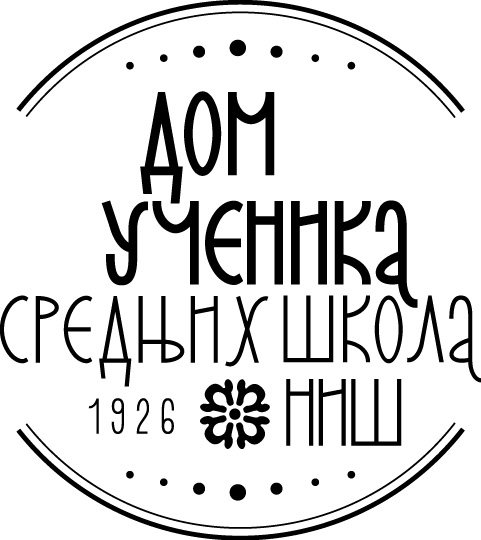 Ниш, Кoсовке Девојке 6ПИБ: 100620992 Мат. бр. 07174845840-574667-11840-574661-29 Тел.:018/ 4-212-051Тел./факс:018/ 4-575-833            www.domucenikasrednjihskolanis.info                                                     ПИТАЊА И ОДГОВОРИ                                             Везано за Конкурсну документацијуМатеријал за домаћинство-храна-ЈНД-В 01/2014Дана 11.06.2014 године е-мејлом на адресу Дома ученика средњих школа у Нишу од стране потенцијалног понуђача постављена су следећа:                                                           ПИТАЊАЗа партију бр.14-Остали прехрамбени произвади под редним 4.бибер пише да треба дати понуду за количину од 2000 комада у тежини од по 5 кг.Да ли је дошло дошло до штампарске грешке па ту треба да пише бибер паковање од 5 гр. или је поменута бибер паковање од 5 кг исправна.За финансијско обезбеђење пише да је неопходно доставити соло меницу. Да ли то подразумева да меница треба да буде попуњена износом од 2% или меница треба да буде бланко а да се уз њу достави менично овлашћење у износу од 2%.                                           ОДГОВОРИЗа партију бр. 14-Остали прехрамбени производи под редним бројем 4-бибер дошло је до штампарске грешке и треба да пише бибер паковање од 5 гр, а не бибер паковање од 5 кг.Достављена соло меница треба да буде попуњена у износу од 2%  од вредности понуде као што је објашњено на страни 20 -Упутство понуђачима како да сачине понуду-Прилог бр.8 и према упутствима на страни 25 –Финансијско обезбезбеђење